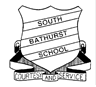 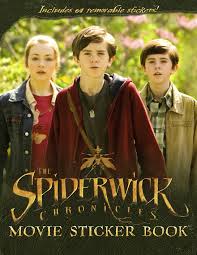 Stage : S2	Term:	Weeks:Stage : S2	Term:	Weeks:Stage : S2	Term:	Weeks:Stage : S2	Term:	Weeks:Stage : S2	Term:	Weeks:Stage : S2	Term:	Weeks:Key Concept:Key Concept:CharacterisationCharacterisationCharacterisationCharacterisationText set:Text set:SpiderwickSpiderwickSpiderwickSpiderwickFocus:Focus:Integrating English Stage S2 outcomes for speaking and listening, reading and viewing, writing and representing, grammar and vocabulary (attached). Developing reading and composing skills using …………. vocabulary knowledge through narrative texts. ??Integrating English Stage S2 outcomes for speaking and listening, reading and viewing, writing and representing, grammar and vocabulary (attached). Developing reading and composing skills using …………. vocabulary knowledge through narrative texts. ??Integrating English Stage S2 outcomes for speaking and listening, reading and viewing, writing and representing, grammar and vocabulary (attached). Developing reading and composing skills using …………. vocabulary knowledge through narrative texts. ??Integrating English Stage S2 outcomes for speaking and listening, reading and viewing, writing and representing, grammar and vocabulary (attached). Developing reading and composing skills using …………. vocabulary knowledge through narrative texts. ??ResourcesResourcesThe Spiderwick Chronicles – Diterlizzi and Black Youtube clips – Wizard of Oz , finding Nemo  The little RefugeeThe Rocketeer, Lover of the light, French Toast, Tabula Rasa  – The Literacy Shed Music Bad Bad Leroy Brown & Yesterdays hero, Cowardly of the County, the band played waltzing matilda The Little RefugeeA range of songs (Leroy Brown & Hero)The Arrival – Shaun Tan (picture book)The Archibald prize winners portraitsThe Spiderwick Chronicles – Diterlizzi and Black Youtube clips – Wizard of Oz , finding Nemo  The little RefugeeThe Rocketeer, Lover of the light, French Toast, Tabula Rasa  – The Literacy Shed Music Bad Bad Leroy Brown & Yesterdays hero, Cowardly of the County, the band played waltzing matilda The Little RefugeeA range of songs (Leroy Brown & Hero)The Arrival – Shaun Tan (picture book)The Archibald prize winners portraitsThe Spiderwick Chronicles – Diterlizzi and Black Youtube clips – Wizard of Oz , finding Nemo  The little RefugeeThe Rocketeer, Lover of the light, French Toast, Tabula Rasa  – The Literacy Shed Music Bad Bad Leroy Brown & Yesterdays hero, Cowardly of the County, the band played waltzing matilda The Little RefugeeA range of songs (Leroy Brown & Hero)The Arrival – Shaun Tan (picture book)The Archibald prize winners portraitsThe Spiderwick Chronicles – Diterlizzi and Black Youtube clips – Wizard of Oz , finding Nemo  The little RefugeeThe Rocketeer, Lover of the light, French Toast, Tabula Rasa  – The Literacy Shed Music Bad Bad Leroy Brown & Yesterdays hero, Cowardly of the County, the band played waltzing matilda The Little RefugeeA range of songs (Leroy Brown & Hero)The Arrival – Shaun Tan (picture book)The Archibald prize winners portraitsCritical aspects:Critical aspects:Comprehension, Vocabulary, Reading texts, WritingComprehension, Vocabulary, Reading texts, WritingComprehension, Vocabulary, Reading texts, WritingComprehension, Vocabulary, Reading texts, WritingLearning across the curriculum:Learning across the curriculum:Art – Archibald Prize winners  Cogs Unit – Understanding each otherArt – Archibald Prize winners  Cogs Unit – Understanding each otherArt – Archibald Prize winners  Cogs Unit – Understanding each otherArt – Archibald Prize winners  Cogs Unit – Understanding each otherAssessment:Assessment:Pre​ Assessment​Ask​ students​ to​ write​ a​ description​ and​ present​ to​ the​ class​​ on​ a​ known​ character.​Post AssessmentSelect​ a​ character​ from​ The​ Spiderwick​ chronicles.​Write​ a​ description​ of​ one​ of​ the​ characters and present to the class.Give​ them​ a​ scenario​ and​ they​ then​ put​ their​ character​ into​ a​ new​ context.​ How​ will​ they​ respond​ to​ this​ situation.​Students​ can​ present​ their​ information​ in​ a​ range​ of​ ways​ to​ be​ negogiated​ with​ the​ teacher.​ eg.​ animoto,​ claymation,​ telegami,​ story​ creator,​ story​ bird,​ windows​ live​ movie​ maker,​ puppet​ show​,​ draw​ or​ paint​  etc.Pre​ Assessment​Ask​ students​ to​ write​ a​ description​ and​ present​ to​ the​ class​​ on​ a​ known​ character.​Post AssessmentSelect​ a​ character​ from​ The​ Spiderwick​ chronicles.​Write​ a​ description​ of​ one​ of​ the​ characters and present to the class.Give​ them​ a​ scenario​ and​ they​ then​ put​ their​ character​ into​ a​ new​ context.​ How​ will​ they​ respond​ to​ this​ situation.​Students​ can​ present​ their​ information​ in​ a​ range​ of​ ways​ to​ be​ negogiated​ with​ the​ teacher.​ eg.​ animoto,​ claymation,​ telegami,​ story​ creator,​ story​ bird,​ windows​ live​ movie​ maker,​ puppet​ show​,​ draw​ or​ paint​  etc.Pre​ Assessment​Ask​ students​ to​ write​ a​ description​ and​ present​ to​ the​ class​​ on​ a​ known​ character.​Post AssessmentSelect​ a​ character​ from​ The​ Spiderwick​ chronicles.​Write​ a​ description​ of​ one​ of​ the​ characters and present to the class.Give​ them​ a​ scenario​ and​ they​ then​ put​ their​ character​ into​ a​ new​ context.​ How​ will​ they​ respond​ to​ this​ situation.​Students​ can​ present​ their​ information​ in​ a​ range​ of​ ways​ to​ be​ negogiated​ with​ the​ teacher.​ eg.​ animoto,​ claymation,​ telegami,​ story​ creator,​ story​ bird,​ windows​ live​ movie​ maker,​ puppet​ show​,​ draw​ or​ paint​  etc.Pre​ Assessment​Ask​ students​ to​ write​ a​ description​ and​ present​ to​ the​ class​​ on​ a​ known​ character.​Post AssessmentSelect​ a​ character​ from​ The​ Spiderwick​ chronicles.​Write​ a​ description​ of​ one​ of​ the​ characters and present to the class.Give​ them​ a​ scenario​ and​ they​ then​ put​ their​ character​ into​ a​ new​ context.​ How​ will​ they​ respond​ to​ this​ situation.​Students​ can​ present​ their​ information​ in​ a​ range​ of​ ways​ to​ be​ negogiated​ with​ the​ teacher.​ eg.​ animoto,​ claymation,​ telegami,​ story​ creator,​ story​ bird,​ windows​ live​ movie​ maker,​ puppet​ show​,​ draw​ or​ paint​  etc.Term 1Teaching and LearningTeaching and LearningR2L/AdjustmentsRegistrationWeekTeaching and LearningTeaching and LearningR2L/AdjustmentsRegistration123456789 & 10Reflection​ Journal​Introduce​ the​ reflection​ journal​ and​ explain​ the​ purpose​ to​ the​ class.​ Students​ write​ their​ first​ entry.​ Why​ did​ you​ choose​ your​ character?​Engagement/CharactersShare images of several known characters (Wolf, Snow White, Red Riding Hood, Shrek and Nemo/Dory and Woody)  (literacy shed (Thinking shed)– first day of school Nemo)Introduce, discuss and Compare character traits according to their physical attributes, personality and actions. Discuss how authors use this characters to increase enjoyment and understanding of the issue and how the characters relate to them.Reflection Journal – Students reflect and respond on similarities and differences between themselves and the characters studied.Week 1 Spelling and Grammar Focus see attachmentDevelop and Apply Contextual KnowledgeShow students powerpoint on chacterisation.Spiderwick – Preparation for readingRead Chapter 1  – Comprehension Questions (oral and written)Show a youtube clip of a character and discuss and respond traits and characteristicsStart a character profile on the two main characters that is added to over time to demonstrate how authors develop characters over time to make stories more exciting/interesting.Reflection Journal – Which character do they like the best and Why?Week 2 Spelling and Grammar Focus refer to scope and sequenceUnderstand and apply knowledge of language forms and featuresRead chapter 2  – Comprehension Questions (oral and written)Discuss how the vocab found in the text builds and establishes the character in the text. (little refugee)Respond to question of change of circumstances.. How would you feel if…..Create a virtual character using the ipad software program of telegami. That represents a person experiencing a significant life change. (eg changing school, moving house etc)Week 3 Spelling and Grammar focus  refer to scope and sequenceReflection Journal – How would you feel if you were  forced to change countries because of conflict/war? Read Chapter 3 – Comprehension QuestionsCompare and contrast the character traits of Simon and Jarrod. How have they changed and developed over time.Youtube clip of ET scene of little girl meeting ET for the first time. Discuss how both characters to the meeting.Students respond by creating a role play or  a puppet show based on the text (ghost, boggart, fairy) How would you react and how would the character in the book to their first meeting. Discuss orally after each role play.Week 4 Spelling and Grammar focus refer to scope and sequenceReflection Journal – How would you feel if you discovered a mythical creature in your house?Read Chapter 4 – Comprehension QuestionsYoutube clip of Literacy Shed- (Mumford & Sons, Lover of the Light) eg Blind Man (day to day character and his confinement , his reaction to freedom.Discuss vocab words that describe character. Ask students if they can think of any songs/poems/music that describes a character. Listen to the selected songs (Bad Bad Leroy Brown & Yesterdays Hero) have students draw a picture of the character. Discuss how music adds to the development of characters.Week5 Spelling ,Grammar,Vocab focus refer to scope and sequenceReflection Journal- Write a paragraph about a day in the life of----------.Read Chapter 5 – Comprehension QuestionsVisual Media The Rocketeer-9Literacy Shed) Responding to characters, information and ideasPortrayed in the visual clips. Eg The character looks selfish because---------.Eg The character looks kind because--------------------------.Week 6 Spelling, Grammar, Vocab focus refer to scope and sequenceReflection Journal- Write about a selfish character you know.Write about a kind character you know. ( choice)Read Chapter 6 – Comprehension QuestionsListen to key points read from wizard of Oz clips that show the characters developing over time and how they respond in different situations. Develop concept map of characters. Discuss how characters grow and change and why? Show students Tabula Rose (literacy shed 0 Thinking shed) compare the brave robot to the cowardly lion.Using the lion from the wizard of oz or Tabula Rasa students create a movie using windows live movie maker  to demonstrate how the cowardly lion or heroic Tabula Rasa would respond to a situation (natural disaster) Present the short clips to the class.Week 7 Spelling, Grammar, Vocab focus. Refer to scope and sequence.Reflection Journal – Which character can you relate more to the cowardly lion or brave robot? Why?Read chapter 7 – Comprehension QuestionsShow the students French Toast (Literacy Shed-Thinking Shed) Compare and contrast the characters. Discuss the phrase don’t judge a book by its cover.Select 1 of the 3 characters (the nun, business man & tramp) write a description of 1 of the characters describing all character traits demonstrated in the clip. Week 8 Spelling and Grammar, Vocab focus refer to scope and sequenceReflection Journal – Do you think you should judge peoples character based on appearance? How do you judge character?Start watching the movie Spiderwick – Discuss how spoken language differs from written language and how spoken language varies according to different audiences purposes and consequences. Compare and contrast the book to the film. How do writers change a script from a movie to a book? Why? Week 9 & 10 Spelling and Grammar, Vocab – refer to scope and sequenceReflection Journal – What did you prefer watching the movie or reading the book? Why?What have you learnt about characters?Post​ Assessment​Select​ a​ character​ from​ The​ Spiderwick​ chronicles.​Write​ a​ description​ of​ one​ of​ the​ characters.​Give​ them​ a​ scenario​ and​ they​ then​ put​ their​ character​ into​ a​ new​ context.​ How​ will​ they​ respond​ to​ this​ situation.​Students​ can​ present​ their​ information​ in​ a​ range​ of​ ways​ to​ be​ negotiated​ with​ the​ teacher.​ eg.​ animoto,​ claymation,​ telegami,​ story​ creator,​ story​ bird,​ windows​ live​ movie​ maker,​ puppet​ show​,​ draw​ or​ paint​  etc.Reflection​ Journal​Introduce​ the​ reflection​ journal​ and​ explain​ the​ purpose​ to​ the​ class.​ Students​ write​ their​ first​ entry.​ Why​ did​ you​ choose​ your​ character?​Engagement/CharactersShare images of several known characters (Wolf, Snow White, Red Riding Hood, Shrek and Nemo/Dory and Woody)  (literacy shed (Thinking shed)– first day of school Nemo)Introduce, discuss and Compare character traits according to their physical attributes, personality and actions. Discuss how authors use this characters to increase enjoyment and understanding of the issue and how the characters relate to them.Reflection Journal – Students reflect and respond on similarities and differences between themselves and the characters studied.Week 1 Spelling and Grammar Focus see attachmentDevelop and Apply Contextual KnowledgeShow students powerpoint on chacterisation.Spiderwick – Preparation for readingRead Chapter 1  – Comprehension Questions (oral and written)Show a youtube clip of a character and discuss and respond traits and characteristicsStart a character profile on the two main characters that is added to over time to demonstrate how authors develop characters over time to make stories more exciting/interesting.Reflection Journal – Which character do they like the best and Why?Week 2 Spelling and Grammar Focus refer to scope and sequenceUnderstand and apply knowledge of language forms and featuresRead chapter 2  – Comprehension Questions (oral and written)Discuss how the vocab found in the text builds and establishes the character in the text. (little refugee)Respond to question of change of circumstances.. How would you feel if…..Create a virtual character using the ipad software program of telegami. That represents a person experiencing a significant life change. (eg changing school, moving house etc)Week 3 Spelling and Grammar focus  refer to scope and sequenceReflection Journal – How would you feel if you were  forced to change countries because of conflict/war? Read Chapter 3 – Comprehension QuestionsCompare and contrast the character traits of Simon and Jarrod. How have they changed and developed over time.Youtube clip of ET scene of little girl meeting ET for the first time. Discuss how both characters to the meeting.Students respond by creating a role play or  a puppet show based on the text (ghost, boggart, fairy) How would you react and how would the character in the book to their first meeting. Discuss orally after each role play.Week 4 Spelling and Grammar focus refer to scope and sequenceReflection Journal – How would you feel if you discovered a mythical creature in your house?Read Chapter 4 – Comprehension QuestionsYoutube clip of Literacy Shed- (Mumford & Sons, Lover of the Light) eg Blind Man (day to day character and his confinement , his reaction to freedom.Discuss vocab words that describe character. Ask students if they can think of any songs/poems/music that describes a character. Listen to the selected songs (Bad Bad Leroy Brown & Yesterdays Hero) have students draw a picture of the character. Discuss how music adds to the development of characters.Week5 Spelling ,Grammar,Vocab focus refer to scope and sequenceReflection Journal- Write a paragraph about a day in the life of----------.Read Chapter 5 – Comprehension QuestionsVisual Media The Rocketeer-9Literacy Shed) Responding to characters, information and ideasPortrayed in the visual clips. Eg The character looks selfish because---------.Eg The character looks kind because--------------------------.Week 6 Spelling, Grammar, Vocab focus refer to scope and sequenceReflection Journal- Write about a selfish character you know.Write about a kind character you know. ( choice)Read Chapter 6 – Comprehension QuestionsListen to key points read from wizard of Oz clips that show the characters developing over time and how they respond in different situations. Develop concept map of characters. Discuss how characters grow and change and why? Show students Tabula Rose (literacy shed 0 Thinking shed) compare the brave robot to the cowardly lion.Using the lion from the wizard of oz or Tabula Rasa students create a movie using windows live movie maker  to demonstrate how the cowardly lion or heroic Tabula Rasa would respond to a situation (natural disaster) Present the short clips to the class.Week 7 Spelling, Grammar, Vocab focus. Refer to scope and sequence.Reflection Journal – Which character can you relate more to the cowardly lion or brave robot? Why?Read chapter 7 – Comprehension QuestionsShow the students French Toast (Literacy Shed-Thinking Shed) Compare and contrast the characters. Discuss the phrase don’t judge a book by its cover.Select 1 of the 3 characters (the nun, business man & tramp) write a description of 1 of the characters describing all character traits demonstrated in the clip. Week 8 Spelling and Grammar, Vocab focus refer to scope and sequenceReflection Journal – Do you think you should judge peoples character based on appearance? How do you judge character?Start watching the movie Spiderwick – Discuss how spoken language differs from written language and how spoken language varies according to different audiences purposes and consequences. Compare and contrast the book to the film. How do writers change a script from a movie to a book? Why? Week 9 & 10 Spelling and Grammar, Vocab – refer to scope and sequenceReflection Journal – What did you prefer watching the movie or reading the book? Why?What have you learnt about characters?Post​ Assessment​Select​ a​ character​ from​ The​ Spiderwick​ chronicles.​Write​ a​ description​ of​ one​ of​ the​ characters.​Give​ them​ a​ scenario​ and​ they​ then​ put​ their​ character​ into​ a​ new​ context.​ How​ will​ they​ respond​ to​ this​ situation.​Students​ can​ present​ their​ information​ in​ a​ range​ of​ ways​ to​ be​ negotiated​ with​ the​ teacher.​ eg.​ animoto,​ claymation,​ telegami,​ story​ creator,​ story​ bird,​ windows​ live​ movie​ maker,​ puppet​ show​,​ draw​ or​ paint​  etc.R2L CycleDetailed Reading (Character Description) Jared Grace or Simon Grace pg 2 &3Sentence Making R2L cycleJoint Rewrite/Individual RewriteDetailed reading on the Little RefugeeR2L R2L cycle on character development R2L cycle based on character developmentDetailed reading (Mallory)(pg43 )R2L cycle cut and paste of a given list of feeling words that describe the visual clipping of the character/s.R2L character development joint construction and guided writing.R2L – detailed reading and joint rewrite demonstrating how the character has grown and changed throughout the book. Pg 92 Jarod being a problem solverR2L adjustmentsSpelling levels according to need